СОДЕРЖАНИЕ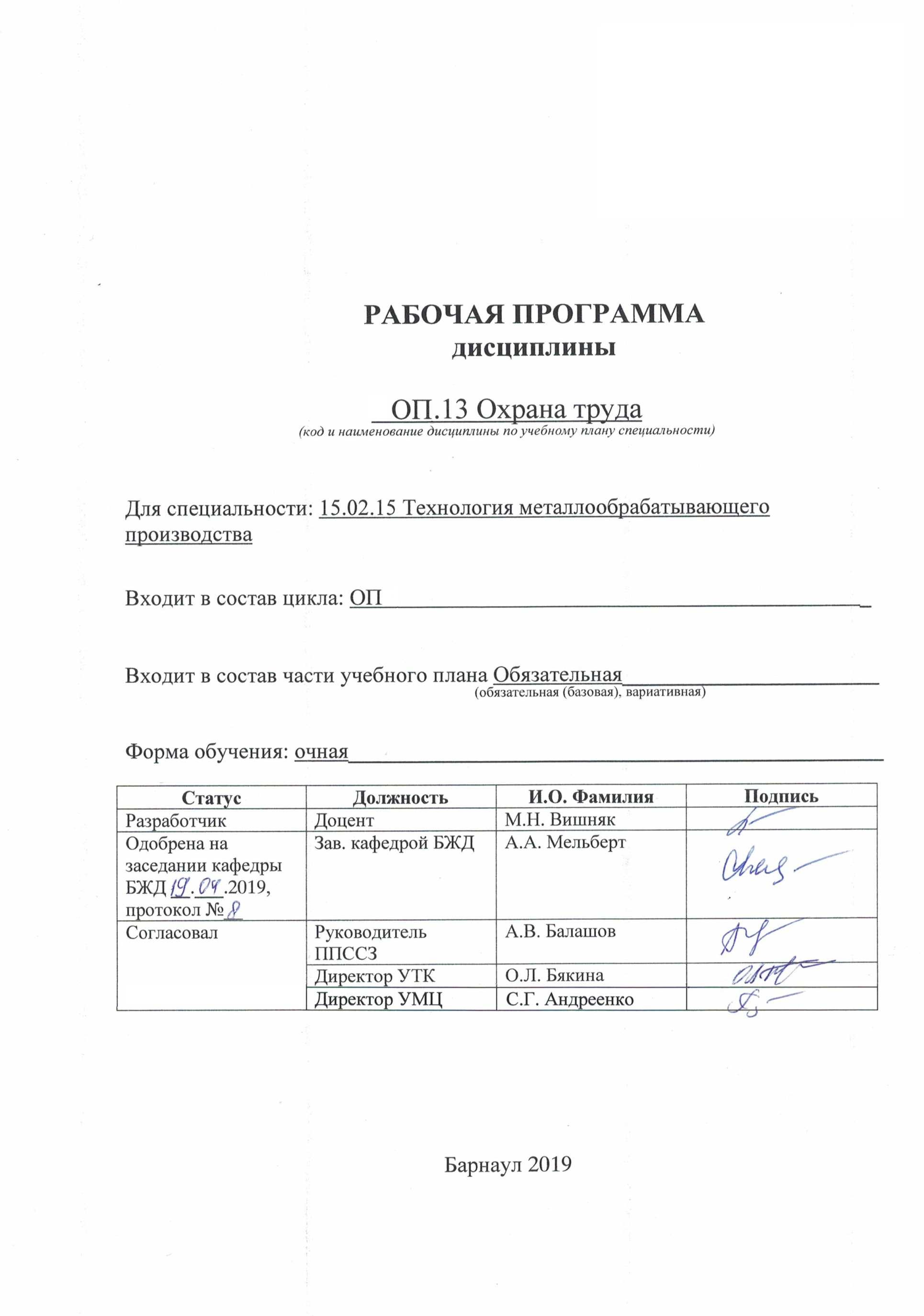 ПРИЛОЖЕНИЕ А (обязательное) Фонд оценочных материалов по дисциплине…………………………………………………………………………….14ПРИЛОЖЕНИЕ Б  Методические рекомендации и указания ……………………..271 Паспорт рабочей программы дисциплины Охрана труда1.1 Место учебной дисциплины в структуре основной профессиональной образовательной программы: Обязательная часть общепрофессионального цикла.1.2 Цель и планируемые результаты освоения учебной дисциплины: Цель учебной дисциплины - формирование знаний и умений, соответствующих ОК 01, ОК 02, ОК 03, ОК 04, ОК 05, ОК 09, ОК 10, ПК 1.1, ПК 1.9,  ПК 2.1, ПК 2.9, ПК 3.1, ПК 3.2, ПК 3.5, ПК 4.1, ПК 4.2, ПК 4.5, ПК 5.3, ПК 5.4 ФГОС СПО по специальности 15.02.15 Технология металлообрабатывающего производства. Требования к результатам освоения учебной дисциплины: 2 СТРУКТУРА И СОДЕРЖАНИЕ УЧЕБНОЙ ДИСЦИПЛИНЫ2.1 Объем учебной дисциплины и виды учебной работы2.2 Тематический план и содержание учебной дисциплины Охрана труда:**Для характеристики уровня освоения учебного материала используются следующие обозначения:ознакомительный  - узнавание ранее изученных объектов, свойств; репродуктивный - выполнение деятельности по образцу, инструкции или под руководством;продуктивный - планирование и самостоятельное выполнение деятельности, решение проблемных задач.3. условия реализации УЧЕБНОЙ дисциплины3.1 Требования к материально-техническому обеспечениюРеализация учебной дисциплины требует наличия следующих аудиторий:учебная аудитория для проведения занятий лекционного типа,  групповых и индивидуальных консультаций, текущего контроля и промежуточной аттестации.  Комплект учебной мебели, рабочее место преподавателя. Технические средства обучения: проектор, экран, персональный компьютер с подключением к сети «Интернет» и обеспечением доступа в электронную информационно-образовательную среду организации. Программное обеспечение: Kaspersky Endpoint Security 10 для Windows, MS Office Standard 2007, Windows 7 Professional, Adobe Flash Player 11 ActiveX, Adobe Reader 9.5.0 – Russian, Google Chrome, Java ™ 6 Update 20, K-Lite Codec Pack 5.7.0 (Full), LibreOffice 5.0.4.2, OpenOffice. org 3.2, scilab-5.5.2.учебная аудитория для проведения занятий семинарского типа (практические занятия, уроки), групповых и индивидуальных консультаций, текущего контроля и промежуточной аттестации. Комплект учебной мебели, рабочее место преподавателя, наглядные пособия; учебно-методический комплекс дисциплины. Технические средства обучения: проектор, экран, персональный компьютер с подключением  к сети «Интернет» и обеспечением доступа в электронную информационно-образовательную среду организации. Программное обеспечение: Windows 7 Professional, MS office standart 2013.3.2 Информационное обеспечение обученияОсновная литератураОсновы токсикологии : учебное пособие / П. П. Кукин [и др.]. - ИНФРА-М, 2019. – 278с -25 экз.Кривошеин, Д.А. Безопасность жизнедеятельности : учебное пособие / Д.А. Кривошеин, В.П. Дмитренко, Н.В. Горькова. — Санкт-Петербург : Лань, 2019. — 340 с. — ISBN 978-5-8114-3376-6. — Текст : электронный // Электронно-библиотечная система «Лань» : [сайт]. — URL: https://e.lanbook.com/book/115489.Дополнительная литератураБезопасность жизнедеятельности : учебник / Э.А. Арустамов, А.Е. Волощенко, Н.В. Косолапова, Н.А. Прокопенко ; под ред. Э.А. Арустамова. - 21-е изд., перераб. и доп. - Москва : Издательско-торговая корпорация «Дашков и К°», 2018. - 446 с. : ил. - (Учебные издания для бакалавров). - Библиогр. в кн. - ISBN 978-5-394-02972-1 ; То же [Электронный ресурс]. - URL: http://biblioclub.ru/index.php?page=book&id=496098.Сибикин, Ю.Д. Техническое обслуживание, ремонт электрооборудования и сетей промышленных предприятий : учебник / Ю.Д. Сибикин, М.Ю. Сибикин. – 3-е изд., испр. и доп. – Москва ; Берлин : Директ-Медиа, 2019. – 501 с. : ил., табл. – Режим доступа: по подписке.URL: http://biblioclub.ru/index.php?page=book&id=499471 – ISBN 978-5-4475-9977-5. Широков, Ю. А. Пожарная безопасность на предприятии: учебное пособие / Ю. А. Широков. — Санкт-Петербург : Лань, 2019. — 364 с. — ISBN 978-5-8114-3624-8. — Текст : электронный // Лань : электронно-библиотечная система. — URL: https://e.lanbook.com/book/119625.Интернет-ресурсы6.   Интерактивный портал по труду и занятости населения Алтайского края. Режим доступа: https://portal.aksp.ru.4. Контроль и оценка результатов освоения УЧЕБНОЙ ДисциплиныКонтроль и оценка результатов освоения учебной дисциплины осуществляется преподавателем в процессе проведения практических занятий, тестирования, а также при выполнении студентами индивидуальных заданий, сдаче зачета с оценкой.Лист актуализации рабочей программы дисциплиныПриложение А (обязательное)Федеральное государственное бюджетное образовательное учреждение высшего образования«Алтайский государственный технический университет им. И. И. Ползунова»Университетский технологический колледжФОНД ОЦЕНОЧНЫХ МАТЕРИАЛОВПО ДИСЦИПЛИНЕОхрана трудаДля специальности: 15.02.15 Технология металлообрабатывающего производства Форма обучения: очная                                                                             Барнаул, 2019ПАСПОРТ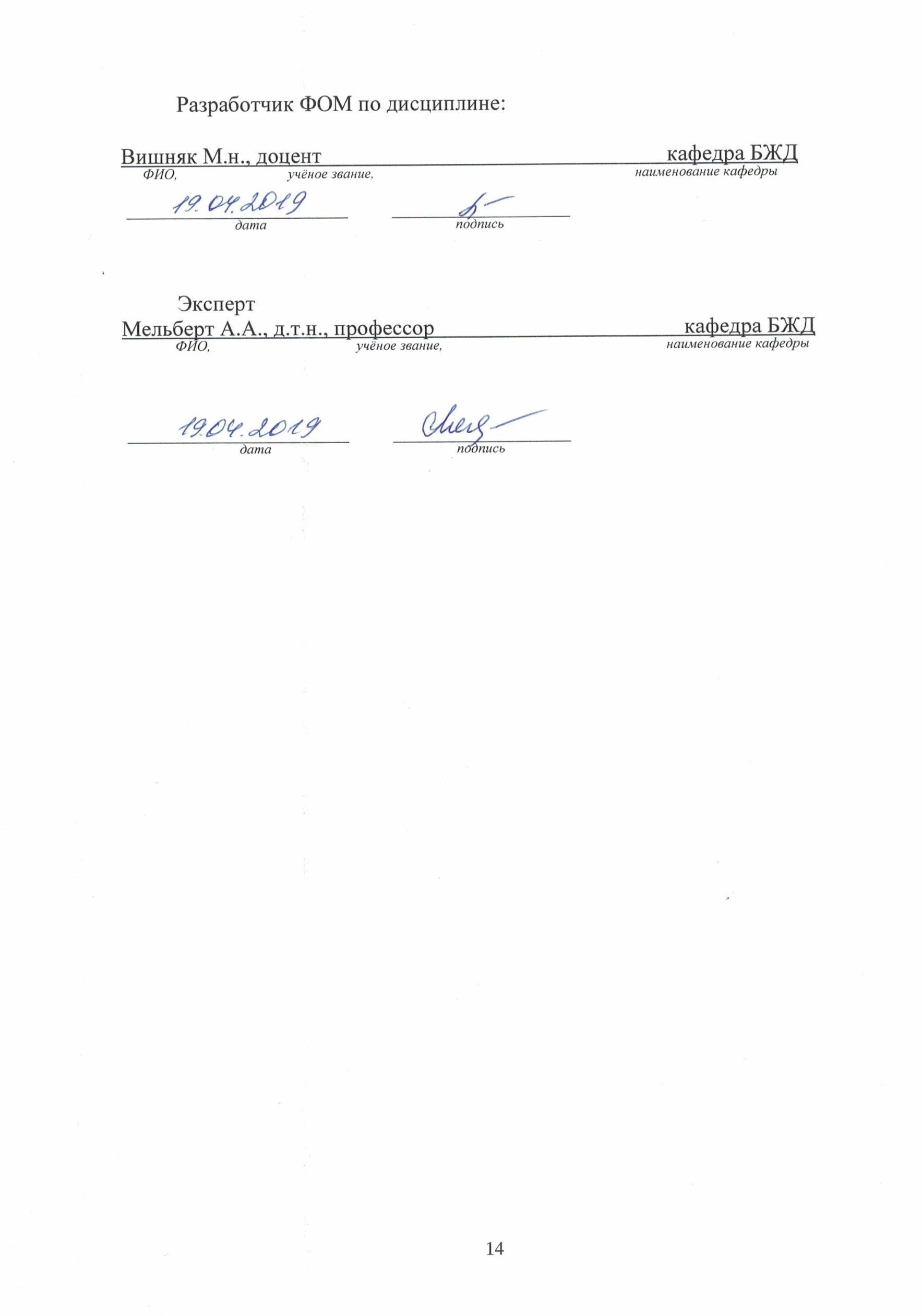 ФОНДА ОЦЕНОЧНЫХ МАТЕРИАЛОВ ПО ДИСЦИПЛИНЕ «Охрана труда»1 ФОНД ОЦЕНОЧНЫХ МАТЕРИАЛОВ ТЕКУЩЕГО КОНТРОЛЯ УСПЕВАЕМОСТИВопросы для текущего контроля по разделу 1 «Нормативно-правовые основы охраны труда»Цели и задачи охраны труда (ОК 01).Виды ответственности работодателя и работников за нарушение законодательства по охране труда: дисциплинарная, административная, уголовная, гражданско-правовая (ОК 01, ОК 02, ОК 05).Компенсации за вредные или опасные условия труда: правовые основы, виды, порядок обеспечения (ОК 04, ПК 4.1, ПК 4.2, ПК 4.5, ПК 5.3).Организация медицинских осмотров и психиатрических освидетельствований работников (ОК 10, ПК 4.1, ПК 4.2, ПК 4.5, ПК 5.3).Дать определения: охрана труда, рабочее место, рабочая зона, опасные и вредные условия труда, безопасные условия труда (ОК 01, ОК 03, ОК 04).Пропаганда охраны труда в организации. Кабинет (уголок) по охране труда: организация и основные задачи (ОК 01, ОК 02, ОК 05).Охрана труда в коллективном договоре. Соглашение по охране труда(ОК 01, ОК 03, ОК 04).Особенности охраны труда женщин (ОК 01,ОК 02, ОК 03, ОК 04).Основные задачи в области охраны труда, решаемые в организации (ОК 01,ОК 02, ОК 03, ОК 04).Совместные комитеты (комиссии) по охране труда: организация, основные задачии функции, права (ОК 01,ОК 02, ОК 03, ОК 04, ПК 1.1, ПК 1.9, ПК 2.1, ПК 2.9, ПК 3.2). Специальная оценка условий труда на рабочем месте ОК 01,ОК 02, ОК 03, ОК 04, ПК 1.1, ПК 1.9, ПК 2.1, ПК 5.3, ПК 5.4).Трудовой кодекс РФ: нормальная продолжительность рабочего времени, время отдыха, работа в ночное время, регулирование сверхурочной работы(ОК 01,ОК 02, ОК 03, ОК 04).Особенности охраны труда лиц моложе 18 лет (ОК 01,ОК 02, ОК 03, ОК 04).Законодательные и нормативные правовые акты в области охраны труда (ОК 01, ОК 03, ОК 04).Государственный надзор за соблюдением законодательства о труде и охране труда: структура, задачи и функции, организация проверок, права (ОК 01, ОК 03, ОК 04, ПК 1.1, ПК 1.9, ПК 2.1, ПК 2.9, ПК 5.3).Организация стажировок, обучения и проверки знаний охраны труда для работников организаций (ОК 01,ОК 02, ОК 03, ОК 04, ПК 1.1, ПК 1.9, ПК 2.1, ПК 2.9, ПК 3.2).Система управления охраной труда в организации (СУОТ): разработка, функции, реализация. (ОК 01,ОК 02, ОК 05, ОК 10).Обязанности работодателя в области охраны труда (ОК 01,ОК 02, ОК 05, ОК 10).Обязанности работника в области охраны труда (ОК 01,ОК 02, ОК 05, ОК 10). Права работников в области охраны труда (ОК 01,ОК 02, ОК 05, ОК 10).Вопросы для текущего контроля по разделу 2 «Производственный травматизм и профессиональные заболевания» 1. Кем производится расследование несчастного случая на производстве, происшедшего с работником, направленным для выполнения работ к другому работодателю и работавшему там под его руководством и контролем (ОК 01, ОК 02, ОК 09, ПК 1.1, ПК 2.1, ПК 2.9. ПК 3.2, , ПК 5.3, ПК 5.4)?1. Комиссией, формируемой и возглавляемой работодателем, у которого произошел несчастный случай.                                        2. Комиссией, формируемой и возглавляемой работодателем, направившим работника.2. Кем проводится расследование несчастного случая (в том числе группового), в результате которого один или несколько пострадавших получили тяжелые повреждения здоровья, либо несчастного случая (в том числе группового) со смертельным исходом (ОК 01, ОК 03, ОК 09, ПК 1.1. ПК 3.2, ПК 4.1, ПК 4.2, ПК 4.5, ПК 5.3, ПК 5.4)?1. Комиссией, формируемой работодателем, председателем которой является государственный инспектор труда.                                             Комиссией, формируемой и возглавляемой работодателем.3. В течение какого срока работодатель обязан представить акт расследования пострадавшему или его уполномоченному лицу (ОК 01, ОК 02, ОК 03, ПК 5.4) ?1. В трехдневный срок после завершения расследования.              2. В течение 10 дней после завершения расследования.3. По своему усмотрению.4. По требованию пострадавшего или доверенного лица.4. Каковы сроки расследования несчастного случая (в том числе группового), в результате которого один или несколько пострадавших получили тяжелые повреждения здоровья, либо несчастный случай (в том числе группового) со смертельным исходом (ОК 03, ОК 09, ПК 1.1, ПК 1.9, ПК 2.1, ПК 4.5, ПК 5.3)?1. В течение трех календарных дней со дня формирования комиссии по расследованию.2.  В течение 15 календарных дней со дня формирования комиссии по расследованию.                                                                                                 3. В течение 15 календарных дней со дня происшедшего несчастного случая.4. В течение трех рабочих дней со дня происшедшего несчастного случая.5. Каковы сроки расследования несчастных случаев, о которых не было своевременно сообщено работодателю (ОК 01, ОК 03, ПК 5.4)?1. В течение одного календарного месяца со дня поступления заявления пострадавшего или его доверенного лица.                                     2. В течение 15 календарных дней со дня поступления заявления пострадавшего или его доверенного лица.3. В течение трех календарных дней со дня поступления заявления пострадавшего или его доверенного лица.6. Кем расследуется несчастный случай, происшедший в результате аварии транспортного средства (ПК 1.1, ПК 1.9, ПК 2.1, ПК 2.9. ПК 3.2, ПК 4.5, ПК 5.3, ПК 5.4)?1. Соответствующим государственным органом надзора и контроля, с обязательным участием в работе комиссии представителя организации, работником который является пострадавшим.2. Комиссией, образуемой работодателем, с обязательным использованием материалов расследования, проведенного соответствующим государственным органом надзора и контроля.                                                         3. Комиссией, образуемой работодателем, с обязательным использованием материалов расследования, проведенного соответствующим государственным органом надзора и контроля с обязательным участием государственного инспектора по труду.7. Какие несчастные случаи квалифицируются как не связанные с производством (ОК 01, ОК 02)?1. Смерть вследствие общего заболевания, подтвержденная в установленном порядке учреждением здравоохранения.                               2. Травма, полученная в результате драки на предприятии.3. Острое отравление.8. Порядок действий коллектива предприятия (цеха, отдела, лаборатории) при определении степени тяжести несчастного случая на производстве (ПК 2.1, ПК 2.9. ПК 3.2, ПК 4.1, ПК 4.2, ПК 4.5, ПК 5.4)?1. По схеме определения тяжести несчастных случаев на производстве.2. По состоянию пострадавшего.3. По заключению лечебного учреждения на запрос работодателя.      9. Кто может входить в состав комиссии по расследованию причин несчастного случая (ОК 09, ПК 1.1, ПК 1.9,ПК 4.2, ПК 4.5, ПК 5.3, ПК 5.4)?1. Специалист по охране труда, представитель профсоюзной организации или другого уполномоченного коллективом органа, главные специалисты организации, руководитель подразделения, где работал пострадавший.                                                                                                         2. Главные специалисты организации.3. Главные специалисты организации, руководитель подразделения, где работал пострадавший, специалист по охране труда.4. Главные специалисты организации, специалист по охране труда, представитель профсоюзной организации или другого уполномоченного коллективом органа.                                                                                             5. Главные специалисты организации, специалист по охране труда, представитель профсоюзной организации или другого уполномоченного коллективом органа, пострадавший или его уполномоченное лицо.10. Кем проводится расследование несчастных случаев со студентами или учащимися образовательных учреждений, проходящими производственную практику в организации под руководством и контролем работодателя (ОК 02, ОК 03, ОК 09, ПК 1.1, ПК 3.2, ПК 4.1, ПК 4.2, ПК 4.5,)?1. Комиссией, формируемой и возглавляемой этим работодателем, с обязательным участием представителей образовательного учреждения.       2. Комиссией, формируемой и возглавляемой руководителем образовательного учреждения, с обязательным участием представителей организации.3. Комиссией, формируемой работодателем, возглавляется представителем образовательного учреждения.11. Кем проводится расследование профессиональных заболеваний (ПК 1.1, ПК 1.9, ПК 2.1, ПК 2.9. ПК 3.2, ПК 5.3, ПК 5.4)?1. Комиссией, формируемой и возглавляемой работодателем, с обязательным участием представителя учреждения здравоохранения.2. Комиссией, формируемой работодателем, возглавляемой главным врачом центра государственного санитарно-эпидемиологического надзора.3. Комиссией формируемой и возглавляемой главным врачом центра государственно санитарно-эпидемиологического надзора, с обязательным участием представителя организации.                                                               12. Каковы сроки хранения материалов расследования профессиональных заболеваний (ОК 01, ПК 1.1, ПК 1.9, ПК 2.1, ПК 2.9. ПК 3.2, ПК 4.1, ПК 4.2, ПК 4.5)?1. 5 лет.2. 45 лет3. 75лет                                                                                                          13. Может ли нарушение правилам требований безопасности, производственной санитарии, пожарной безопасности и охраны труда повлечь наступление несчастного случая на производстве (ОК 01, ПК 1.9, ПК 2.1, ПК 2.9. ПК 3.2, ПК 4.1, ПК 5.4)?1. Да2. Нет14. Какие компенсации предусмотрены при несчастном случае на производстве и профессиональном заболевании (ОК 01, ОК 09, ПК 1.1, ПК 1.9, ПК 5.3, ПК 5.4)?1. Ежемесячные страховые выплаты, оплата дополнительных расходов, связанных с повреждением здоровья застрахованного, на его медицинскую, социальную и профессиональную реабилитацию.                                             2. Единовременная страховая выплата.3. Пособие по временной нетрудоспособности за весь период до его выздоровления или установления стойкой утраты профессиональной трудоспособности.15. Кем проводится расследование несчастного случая, происшедшего на территории организации с работниками сторонних организаций (ОК 01, ОК 03, ОК 09, ПК 1.1, ПК 1.9, ПК 2.1, ПК 2.9.)?1. Комиссией, формируемой и возглавляемой работодателем сторонней организации, с участием представителей организации, за которой закреплена данная территория.                                                                  2. Комиссией, формируемой и возглавляемой работодателем, на чьей территории произошел несчастный случай, с участием представителей работодателя сторонней организации.3. Комиссией, формируемой работодателем, на чьей территории произошел несчастный случай, возглавляется представителем работодателя сторонней организации.Вопросы для текущего контроля по разделу 3 «Основы производственной санитарии»1. Инструкции по охране труда в организации: порядок разработки, содержание, срок действия, пересмотр (ОК 01, ОК 02, ОК 09, ПК 5.4).2. . Инструктажи по охране труда: виды, организация, оформление (ОК 01, ОК 02, ПК 4.5, ПК 5.4). 3. Правовые основы общественного контроля за охраной труда (ОК 02, ОК 09, ПК 1.1, ПК 2.1, ПК 3.5).4. Вводный инструктаж по охране труда: организация, примерное содержание. (ОК 02, ОК 09, ПК 1.1, ПК 4.5, ПК 5.4).5. Первичный инструктаж по охране труда: организация, примерное содержание. (ОК 02, ОК 09, ПК 1.1, ПК 4.5, ПК 5.4).6. Повторный инструктаж по охране труда: организация, примерное содержание. (ОК 02, ОК 09, ПК 1.1, ПК 4.5, ПК 5.4).7. Внеплановый инструктаж по охране труда: организация, примерное содержание. (ОК 02, ОК 09, ПК 1.1, ПК 4.5, ПК 5.4).8 Целевой инструктаж по охране труда: организация, примерное содержание. (ОК 02, ОК 09, ПК 1.1, ПК 4.5, ПК 5.4).9. Производственная санитария. Определения (ОК 01, ОК 02, ПК 1.1, ПК 2.1, ПК 3.5).10. Организация надзора и контроля охраны труда в области производственной санитарии (ОК 01, ОК 02, ПК 1.1, ПК 2.1, ПК 3.5, ПК 5.4).Вопросы для текущего контроля по разделу 4 «Правила требований безопасности отдельных видов работ»Источники и характеристики опасных и вредных производственных факторов (ОК 01, ПК 1.1, ПК 1.9, ПК 2.1, ПК 4.1, ПК 4.2, ПК 4.5, ПК 5.3, ПК 5.4).Требования безопасности к проектированию и строительству предприятий (объектов) (ОК 02, ОК 03,  ПК 1.1,  ПК 2.9,  ПК 3.2, ПК 4.1, ПК 4.2, ПК 4.5, ПК 5.3, ПК 5.4).Требования безопасности при разработке технологического процесса и технических условий проектной документации (ОК 01, ОК 02, ОК 10, ПК 2.1, ПК 2.9,  ПК 3.2, ПК 4.1, ПК 4.2).Требования безопасности при эксплуатации производств и технического обслуживания (ПК 1.1, ПК 1.9, ПК 2.1, ПК 2.9,  ПК 3.2, ПК 4.1, ПК 4.2, ПК 4.5, ПК 5.3, ПК 5.4).Опасная зона. Классификация защитных устройств (ОК 01, ОК 02).Оградительные устройства (ОК 01, ПК 1.1, ПК 1.9, ПК 2.1, ПК 2.9,  ПК 3.2, ПК 4.1, ПК 4.2, ПК 5.3).Предохранительные устройства сосудов, работающих под давлением (ОК 01, ПК 1.1, ПК 1.9, ПК 2.1, ПК 2.9,  ПК 3.2, ПК 4.1, ПК 4.2, ПК 5.3).Тормозные и остановочные устройства  (ОК 01, ПК 1.1, ПК 1.9, ПК 2.1, ПК 2.9,  ПК 3.2, ПК 4.1, ПК 4.2, ПК 5.3).Требования безопасности к производственному оборудованию (ПК 1.1, ПК 1.9, ПК 2.1, ПК 2.9,  ПК 3.2, ПК 4.1, ПК 4.2, ПК 4.5, ПК 5.3, ПК 5.4).Обеспечение безопасной эксплуатации транспортирующих машин непрерывного действия с тяговым элементом (ОК 02, ПК 2.9,  ПК 3.2, ПК 4.1, ПК 4.2, ПК 4.5, ПК 5.3, ПК 5.4). Приборы и устройства безопасности грузоподъемных кранов и подъемников (вышек) (ОК 02, ПК 2.9,  ПК 3.2, ПК 4.1, ПК 4.2, ПК 4.5, ПК 5.4).Обеспечение безопасности при эксплуатации промышленного транспорта (напольного безрельсового колесного транспорта) (ОК 01, ОК 02, ОК 10, ПК 2.1, ПК 2.9,  ПК 3.2, ПК 4.1, ПК 4.2).  Обеспечение безопасности при выполнении погрузочно-разгрузочных работ (ОК 01, ОК 02, ОК 10, ПК 2.1, ПК 2.9,  ПК 3.2, ПК 4.1, ПК 4.2).Требования безопасности при складировании (хранении) веществ и материалов (ПК 1.1, ПК 1.9, ПК 2.1, ПК 2.9,  ПК 3.2, ПК 4.1, ПК 4.2, ПК 4.5, ПК 5.3, ПК 5.4). 2 ФОНД ОЦЕНОЧНЫХ МАТЕРИАЛОВ ДЛЯ ПРОМЕЖУТОЧНОЙ АТТЕСТАЦИИТесты промежуточной аттестации по дисциплине«Охрана труда»Билет №1[ОК 01, ОК 02, ОК 03, ОК 04, ОК 05, ОК 09, ОК 10, ПК 1.1, ПК 1.9,  ПК 2.1, ПК 2.9, ПК 3.1, ПК 3.2, ПК 3.5, ПК 4.1, ПК 4.2, ПК 4.5, ПК 5.3, ПК 5.4]Средства коллективной и индивидуальной защиты (СКЗ и СИЗ): порядок обеспечения работников средствами индивидуальной защиты, классификация СИЗ, испытания. Примеры СКЗ и СИЗ.Особенности охраны труда женщин.Общие требования безопасности производственного оборудования.Билет №2 [ОК 01, ОК 02, ОК 03, ОК 04, ОК 05, ОК 09, ОК 10, ПК 1.1, ПК 1.9,  ПК 2.1, ПК 2.9, ПК 3.1, ПК 3.2, ПК 3.5, ПК 4.1, ПК 4.2, ПК 4.5, ПК 5.3, ПК 5.4]Инструкции по охране труда в организации: порядок разработки, содержание, срок действия, пересмотр.Планирование и финансирование мероприятий по улучшению условий и охране труда.Порядок обеспечения работников смывающими и обезвреживающими средствами.Билет №3 [ОК 01, ОК 02, ОК 03, ОК 04, ОК 05, ОК 09, ОК 10, ПК 1.1, ПК 1.9,  ПК 2.1, ПК 2.9, ПК 3.1, ПК 3.2, ПК 3.5, ПК 4.1, ПК 4.2, ПК 4.5, ПК 5.3, ПК 5.4]Виды ответственности работодателя и работников за нарушение законодательства по охране труда: дисциплинарная, административная, уголовная, гражданско-правовая.Компенсации за вредные или опасные условия труда: правовые основы, виды, порядок обеспечения.На основании статистических данных по травматизму на предприятии, проведите расчет показателей травматизма.. Билет №4 [ОК 01, ОК 02, ОК 03, ОК 04, ОК 05, ОК 09, ОК 10, ПК 1.1, ПК 1.9,  ПК 2.1, ПК 2.9, ПК 3.1, ПК 3.2, ПК 3.5, ПК 4.1, ПК 4.2, ПК 4.5, ПК 5.3, ПК 5.4]Организация медицинских осмотров и психиатрических освидетельствований работниковДать определения: охрана труда, рабочее место, рабочая зона, опасные и вредные условия труда, безопасные условия труда.Безопасность эксплуатации производственных зданий и сооружений.Билет №5 [ОК 01, ОК 02, ОК 03, ОК 04, ОК 05, ОК 09, ОК 10, ПК 1.1, ПК 1.9,  ПК 2.1, ПК 2.9, ПК 3.1, ПК 3.2, ПК 3.5, ПК 4.1, ПК 4.2, ПК 4.5, ПК 5.3, ПК 5.4]Основные обязанности работодателя, службы охраны труда и работников при несчастном случае на производстве и профессиональном заболевании.Пропаганда охраны труда в организации. Кабинет (уголок) по охране труда: организация и основные задачи.Требования безопасности к промышленным роботам и роботизированным комплексам.Билет №6 [ОК 01, ОК 02, ОК 03, ОК 04, ОК 05, ОК 09, ОК 10, ПК 1.1, ПК 1.9,  ПК 2.1, ПК 2.9, ПК 3.1, ПК 3.2, ПК 3.5, ПК 4.1, ПК 4.2, ПК 4.5, ПК 5.3, ПК 5.4]Основные мероприятия по профилактике вредного и опасного воздействия факторов трудового процесса, мероприятия по профилактике профессиональных заболеваний. Понятие и примеры мероприятия «защита временем»Охрана труда в коллективном договоре. Соглашение по охране труда.Инструктажи по охране труда: виды, организация, оформление. Действующие нормативные правовые акты для решения задач обеспечения безопасности объектов защиты.Билет №7 [ОК 01, ОК 02, ОК 03, ОК 04, ОК 05, ОК 09, ОК 10, ПК 1.1, ПК 1.9,  ПК 2.1, ПК 2.9, ПК 3.1, ПК 3.2, ПК 3.5, ПК 4.1, ПК 4.2, ПК 4.5, ПК 5.3, ПК 5.4]Особенности охраны труда женщинОсновные задачи в области охраны труда, решаемые в организации.Требования безопасности при складировании материалов.Билет №8 [ОК 01, ОК 02, ОК 03, ОК 04, ОК 05, ОК 09, ОК 10, ПК 1.1, ПК 1.9,  ПК 2.1, ПК 2.9, ПК 3.1, ПК 3.2, ПК 3.5, ПК 4.1, ПК 4.2, ПК 4.5, ПК 5.3, ПК 5.4]Служба охраны труда предприятия: организация, основные задачи и функции, права инженера по охране трудаСпециальная оценка условий труда на рабочем месте: сроки, ответственность, определяемые параметры, тяжесть и напряжѐнность трудового процесса.Безопасная эксплуатация автотранспорта.Билет №9 [ОК 01, ОК 02, ОК 03, ОК 04, ОК 05, ОК 09, ОК 10, ПК 1.1, ПК 1.9,  ПК 2.1, ПК 2.9, ПК 3.1, ПК 3.2, ПК 3.5, ПК 4.1, ПК 4.2, ПК 4.5, ПК 5.3, ПК 5.4]Трудовой кодекс РФ: нормальная продолжительность рабочего времени, время отдыха, работа в ночное время, регулирование сверхурочной работы.Особенности охраны труда лиц моложе 18 лет.Общие требования безопасности производственного оборудования. Билет №10 [ОК 01, ОК 02, ОК 03, ОК 04, ОК 05, ОК 09, ОК 10, ПК 1.1, ПК 1.9,  ПК 2.1, ПК 2.9, ПК 3.1, ПК 3.2, ПК 3.5, ПК 4.1, ПК 4.2, ПК 4.5, ПК 5.3, ПК 5.4]Дать определения: «профессиональное заболевание», «острое профессиональное заболевание», «групповое профессиональное заболевание», «производственно-обусловленная заболеваемость», «профессиональная заболеваемость». Законодательные и нормативные правовые акты в области охраны труда.Основные направления государственной политики в области улучшения условий и охраны труда.Билет №11 [ОК 01, ОК 02, ОК 03, ОК 04, ОК 05, ОК 09, ОК 10, ПК 1.1, ПК 1.9,  ПК 2.1, ПК 2.9, ПК 3.1, ПК 3.2, ПК 3.5, ПК 4.1, ПК 4.2, ПК 4.5, ПК 5.3, ПК 5.4]Государственный надзор за соблюдением законодательства о труде и охране труда: структура, задачи и функции, организация проверок, права.Вводный инструктаж по охране труда: организация, примерное содержание. Программы.Порядок обеспечения работников смывающими и обезвреживающими средствами. Билет №12[ОК 01, ОК 02, ОК 03, ОК 04, ОК 05, ОК 09, ОК 10, ПК 1.1, ПК 1.9,  ПК 2.1, ПК 2.9, ПК 3.1, ПК 3.2, ПК 3.5, ПК 4.1, ПК 4.2, ПК 4.5, ПК 5.3, ПК 5.4]Нормативные правовые акты по охране труда: виды, содержание, порядок разработки и пересмотра.Уполномоченные (доверенные) лица по охране труда в организациях: выборы, задачи и права.Организация стажировок, обучения и проверки знаний охраны труда для работников организацийБилет №13[ОК 01, ОК 02, ОК 03, ОК 04, ОК 05, ОК 09, ОК 10, ПК 1.1, ПК 1.9,  ПК 2.1, ПК 2.9, ПК 3.1, ПК 3.2, ПК 3.5, ПК 4.1, ПК 4.2, ПК 4.5, ПК 5.3, ПК 5.4]Обязанности работодателя по санитарно-бытовому и лечебно-профилактическому обеспечению работниковСистема управления охраной труда в организации (СУОТ): разработка, функции, реализацияПроизводственный травматизм: понятие, возможности анализа, статистическая информация.Билет №14[ОК 01, ОК 02, ОК 03, ОК 04, ОК 05, ОК 09, ОК 10, ПК 1.1, ПК 1.9,  ПК 2.1, ПК 2.9, ПК 3.1, ПК 3.2, ПК 3.5, ПК 4.1, ПК 4.2, ПК 4.5, ПК 5.3, ПК 5.4]Обязанности работодателя и работника в области охраны труда.Защита трудовых прав работников. Комиссии по трудовым спорам.Безопасная эксплуатация автотранспорта.Билет №15[ОК 01, ОК 02, ОК 03, ОК 04, ОК 05, ОК 09, ОК 10, ПК 1.1, ПК 1.9,  ПК 2.1, ПК 2.9, ПК 3.1, ПК 3.2, ПК 3.5, ПК 4.1, ПК 4.2, ПК 4.5, ПК 5.3, ПК 5.4]Инструктажи по охране труда: организация, примерное содержание.Производственный травматизм: понятие, возможности анализа, статистическая информация.Государственная статистическая отчѐтность в области условий и охраны труда.Критерии оценкиПриложение БМЕТОДИЧЕСКИЕ РЕКОМЕНДАЦИИ И УКАЗАНИЯМЕТОДИЧЕСКИЕ РЕКОМЕНДАЦИИ ПО УСВОЕНИЮ УЧЕБНОГО МАТЕРИАЛАПрограмма дисциплины «Охрана труда» является частью программы подготовки специалистов среднего звена СПО в соответствии с ФГОС СПО по специальности 15.02.15 Технология металлообрабатывающего производства. Учебная дисциплина Охрана труда входит в общепрофессиональный цикл. «Охрана труда» является комплексной дисциплиной, изучающей требования безопасности труда. С учетом общепрофессиональной специфики программы учебный материал направлен на овладение студентами основных общетеоретических проблем в системе «Природа-человек-общество», развитие целостных представлений о причинах возникновения опасных и вредных производственных факторов в процессе трудовой деятельности.  Цель изучения дисциплины Охрана труда: -  формирование и пропаганда безопасности труда  на производстве; - анализ травмоопасных и вредных факторов в сфере производственной деятельности;- обеспечения безопасных условий труда в сфере профессиональной деятельности;- изучение правовых, нормативных и организационных основ охраны труда в структурном подразделении (на предприятии). Содержание дисциплины представлено в дидактических единицах, по итогам изучения, которых предусмотрен текущий контроль. Промежуточная аттестация представляет собой зачет с оценкой.Для подготовки к зачету, практическим занятиям необходимо изучать предложенную литературу, а также выполнять индивидуальные задания, доклады, что позволит оптимально усвоить изучаемые вопросы и овладеть вышеуказанными компетенциями.МЕТОДИЧЕСКИЕ УКАЗАНИЯ СТУДЕНТАМ ПО ПОДГОТОВКЕ К ПРАКТИЧЕСКИМ ЗАНЯТИЯМ Практические занятия - одна из основных форм организации учебного процесса, представляющая собой коллективное обсуждение студентами теоретических вопросов под руководством преподавателя.Выполнение практических работ направлено на достижение следующих целей:- обобщение, систематизация, углубление, закрепление полученных теоретических знаний;- формирование умений, получение первоначального практического опыта по выполнению профессиональных задач в соответствии с требованиями к результатам освоения дисциплины.Выполнение практических работ направлено на закрепление полученных в ходе изучения тем знаний и реализацию выполнения требований к уровню подготовки студентов, использование приобретенных знаний и умений в практической деятельности и повседневной жизни.Практические занятия существенно повышают качество знаний, их глубину, конкретность, оперативность, значительно усиливают интерес к изучению дисциплины, помогают обучающимся полнее осознать практическую значимость общественных наук.Порядок выполнения практических работ:1. Студент должен прийти на практическое занятие подготовленным по данной теме.2. После выполнения работы студент представляет письменный отчет.3. Отчет о проделанной работе следует выполнять в тетради для практических работ в клетку.4. Перед выполнением работы необходимо ознакомится с порядком ее выполнения.5. Выполнить и сдать работу.Требования к оформлению отчетов:1. Указываются номер и название работы.2. Указывается цель работы.3. Указывается номер задания.4. При решении задач краткая запись условия отделяется от решения и в конце решения ставится ответ. Решения задач должны сопровождаться краткими, но достаточно обоснованными пояснениями, записываются используемые формулы.Критерии оценки практических работ:Таблица 1 – Критерий оценок практических работМЕТОДИЧЕСКИЕ СОВЕТЫ ПРЕПОДАВАТЕЛЮ ПО ПОДГОТОВКЕ И ПРОВЕДЕНИЮ ЛЕКЦИЙТрадиционно подготовка академической лекции предполагает определение цели изучения материала по данной теме; составление плана изложения материала; определение основных понятий темы; подбор основной литературы к теме.При подготовке лекции важно временное планирование, определение четко по времени каждой структурной часть лекции и строгое выполнение этого времени в аудитории. Чтобы загруженность материалов вопросами плана лекции была равномерной, необходимо уже при этой работе определять места с отсылкой к самостоятельному изучению студентами части материала или повторения проблемы, вынесенной в лекцию.При планировании лекционных вопросов необходимо хорошо продумать и четко обозначить связки между располагаемым в них материалом, чтобы лекция получилась логически выстроенной и органичной. Часть материала рационально давать через схемы, начерченные (лучше заранее) на доске. Схемы можно использовать для лучшего усвоения, например, классификации чрезвычайных ситуаций. При этом необходимо помнить, что схема несет большую смысловую нагрузку и выстраивать ее необходимо продуманно и четко. В идеале, разумеется, необходимо использовать современные технические средства обучения, там, где позволяет оборудованная аудитория. На доску целесообразно вынести основные термины и понятия темы.Читая лекцию, желательно разделять в тексте вопросы плана, чтобы у студентов в конспекте выстроилась четкая структура материала, чтобы легче было ориентироваться в конспекте при подготовке к практическим занятиям и экзамену. Содержание вынесенных на доску основных терминов и понятий по ходу лекции необходимо обязательно раскрыть.Основные положения и выводы лекции рекомендуется повторять, ибо они и есть каркас любого конспекта. Интонации голоса лектора должны быть рассчитаны на помещение и акустику лекционной аудитории, дикция четкая, размеренная. В лекционном материале должна быть обозначена практическая связь темы с жизнедеятельностью человеческого субъекта, особенно с современностью.Закончить лекцию рекомендуется хорошо продуманным четким выводом.1 ПАСПОРТ РАБОЧЕЙ ПРОГРАММЫ ДИСЦИПЛИНЫ …………………………3Место учебной дисциплины в структуре основной профессиональной образовательной программы…………………………………………………………..3Цель и планируемые результаты освоения учебной дисциплины…………...32 СТРУКТУРА и  содержание УЧЕБНОЙ ДИСЦИПЛИНЫ…………………..6       2.1 Объем учебной дисциплины и виды учебной работы……………………………62.2 Тематический план и содержание учебной дисциплины ………………………..7 3 условия реализации  учебной дисциплины……………………….103.1 Требования к материально-техническому обеспечению………………………..103.2 Информационное обеспечение обучения. Перечень рекомендуемых учебных изданий, Интернет-ресурсов, дополнительной литературы……………...104 Контроль  и  оценка  результатов  Освоения  учебной…………11дисциплиныНомер /индекс компетенции по ФГОС СПОСодержание компетенцииВ результате изучения дисциплины обучающиеся должны:В результате изучения дисциплины обучающиеся должны:Номер /индекс компетенции по ФГОС СПОСодержание компетенциизнатьуметьОК 01.Выбирать способы решения задач профессиональной деятельности, применительно к различным контекстам.- нормативно-технические и правовые основы в области производственной охраны труда и безопасности;- принципы, методы и средства обеспечения охраны труда;- вредные и опасные производственные факторы при эксплуатации технологических сборочных приспособлений, систем металлорежущего и аддитивного производственного оборудования;- основы охраны труда и бережливого производства, в том числе с использованием SCADA систем;- использовать информационные технологии в  процессе выполнения своей работы на основе задания технолога цеха или участка в соответствии с производственными задачами по изготовлению деталей;- требования безопасности при  эксплуатации технологических приспособлений в соответствии с задачами и условиями технологического процесса механической обработки заготовок и/или аддитивного производства;-виды инструктажей на рабочих местах;-  способы организации рабочих мест в соответствии с требованиями охраны труда и бережливого производства в соответствии с производственными задачами;- правила производственного контроля за соблюдением персоналом основных требований охраны труда при реализации технологического процесса, в соответствии с производственными задачами.-    - выполнять поиск, анализ и интерпретацию информации, необходимой для выполнения задач в области обеспечения производственной безопасности;        - пользоваться правовой и нормативно-технической документацией по вопросам охраны труда и безопасности труда и обеспечения производственной охраны труда и безопасности; - организовывать мероприятия по охране труда;- планировать и осуществлять мероприятияпо обеспечению безопасности в коллективе;- обосновывать мероприятия по охране труда на объектах экономики;- проводить анализ вредных и опасных производственных факторов при эксплуатации технологических сборочных приспособлений, систем металлорежущего и аддитивного производственного оборудования;- проводить все виды инструктажей на рабочих местах; - организовывать эксплуатацию технологических приспособлений в соответствии с требованиями охраны труда, бережливого производства, в том числе с использованием SCADA систем;- организовывать контроль за соблюдением персоналом основных требований охраны труда при реализации технологического процесса, в соответствии с производственными задачами.-ОК 02.Осуществлять поиск, анализ и интерпретацию информации, необходимой для выполнения задач профессиональной деятельности.- нормативно-технические и правовые основы в области производственной охраны труда и безопасности;- принципы, методы и средства обеспечения охраны труда;- вредные и опасные производственные факторы при эксплуатации технологических сборочных приспособлений, систем металлорежущего и аддитивного производственного оборудования;- основы охраны труда и бережливого производства, в том числе с использованием SCADA систем;- использовать информационные технологии в  процессе выполнения своей работы на основе задания технолога цеха или участка в соответствии с производственными задачами по изготовлению деталей;- требования безопасности при  эксплуатации технологических приспособлений в соответствии с задачами и условиями технологического процесса механической обработки заготовок и/или аддитивного производства;-виды инструктажей на рабочих местах;-  способы организации рабочих мест в соответствии с требованиями охраны труда и бережливого производства в соответствии с производственными задачами;- правила производственного контроля за соблюдением персоналом основных требований охраны труда при реализации технологического процесса, в соответствии с производственными задачами.-    - выполнять поиск, анализ и интерпретацию информации, необходимой для выполнения задач в области обеспечения производственной безопасности;        - пользоваться правовой и нормативно-технической документацией по вопросам охраны труда и безопасности труда и обеспечения производственной охраны труда и безопасности; - организовывать мероприятия по охране труда;- планировать и осуществлять мероприятияпо обеспечению безопасности в коллективе;- обосновывать мероприятия по охране труда на объектах экономики;- проводить анализ вредных и опасных производственных факторов при эксплуатации технологических сборочных приспособлений, систем металлорежущего и аддитивного производственного оборудования;- проводить все виды инструктажей на рабочих местах; - организовывать эксплуатацию технологических приспособлений в соответствии с требованиями охраны труда, бережливого производства, в том числе с использованием SCADA систем;- организовывать контроль за соблюдением персоналом основных требований охраны труда при реализации технологического процесса, в соответствии с производственными задачами.-ОК 03.Планировать и реализовывать собственное профессиональное и личностное развитие.- нормативно-технические и правовые основы в области производственной охраны труда и безопасности;- принципы, методы и средства обеспечения охраны труда;- вредные и опасные производственные факторы при эксплуатации технологических сборочных приспособлений, систем металлорежущего и аддитивного производственного оборудования;- основы охраны труда и бережливого производства, в том числе с использованием SCADA систем;- использовать информационные технологии в  процессе выполнения своей работы на основе задания технолога цеха или участка в соответствии с производственными задачами по изготовлению деталей;- требования безопасности при  эксплуатации технологических приспособлений в соответствии с задачами и условиями технологического процесса механической обработки заготовок и/или аддитивного производства;-виды инструктажей на рабочих местах;-  способы организации рабочих мест в соответствии с требованиями охраны труда и бережливого производства в соответствии с производственными задачами;- правила производственного контроля за соблюдением персоналом основных требований охраны труда при реализации технологического процесса, в соответствии с производственными задачами.-    - выполнять поиск, анализ и интерпретацию информации, необходимой для выполнения задач в области обеспечения производственной безопасности;        - пользоваться правовой и нормативно-технической документацией по вопросам охраны труда и безопасности труда и обеспечения производственной охраны труда и безопасности; - организовывать мероприятия по охране труда;- планировать и осуществлять мероприятияпо обеспечению безопасности в коллективе;- обосновывать мероприятия по охране труда на объектах экономики;- проводить анализ вредных и опасных производственных факторов при эксплуатации технологических сборочных приспособлений, систем металлорежущего и аддитивного производственного оборудования;- проводить все виды инструктажей на рабочих местах; - организовывать эксплуатацию технологических приспособлений в соответствии с требованиями охраны труда, бережливого производства, в том числе с использованием SCADA систем;- организовывать контроль за соблюдением персоналом основных требований охраны труда при реализации технологического процесса, в соответствии с производственными задачами.-ОК 04.Работать в коллективе и команде, эффективно взаимодействовать с коллегами, руководством, клиентами.- нормативно-технические и правовые основы в области производственной охраны труда и безопасности;- принципы, методы и средства обеспечения охраны труда;- вредные и опасные производственные факторы при эксплуатации технологических сборочных приспособлений, систем металлорежущего и аддитивного производственного оборудования;- основы охраны труда и бережливого производства, в том числе с использованием SCADA систем;- использовать информационные технологии в  процессе выполнения своей работы на основе задания технолога цеха или участка в соответствии с производственными задачами по изготовлению деталей;- требования безопасности при  эксплуатации технологических приспособлений в соответствии с задачами и условиями технологического процесса механической обработки заготовок и/или аддитивного производства;-виды инструктажей на рабочих местах;-  способы организации рабочих мест в соответствии с требованиями охраны труда и бережливого производства в соответствии с производственными задачами;- правила производственного контроля за соблюдением персоналом основных требований охраны труда при реализации технологического процесса, в соответствии с производственными задачами.-    - выполнять поиск, анализ и интерпретацию информации, необходимой для выполнения задач в области обеспечения производственной безопасности;        - пользоваться правовой и нормативно-технической документацией по вопросам охраны труда и безопасности труда и обеспечения производственной охраны труда и безопасности; - организовывать мероприятия по охране труда;- планировать и осуществлять мероприятияпо обеспечению безопасности в коллективе;- обосновывать мероприятия по охране труда на объектах экономики;- проводить анализ вредных и опасных производственных факторов при эксплуатации технологических сборочных приспособлений, систем металлорежущего и аддитивного производственного оборудования;- проводить все виды инструктажей на рабочих местах; - организовывать эксплуатацию технологических приспособлений в соответствии с требованиями охраны труда, бережливого производства, в том числе с использованием SCADA систем;- организовывать контроль за соблюдением персоналом основных требований охраны труда при реализации технологического процесса, в соответствии с производственными задачами.-ОК 05.Осуществлять устную и письменную коммуникацию на государственном языке с учетом особенностей социального и культурного контекста.- нормативно-технические и правовые основы в области производственной охраны труда и безопасности;- принципы, методы и средства обеспечения охраны труда;- вредные и опасные производственные факторы при эксплуатации технологических сборочных приспособлений, систем металлорежущего и аддитивного производственного оборудования;- основы охраны труда и бережливого производства, в том числе с использованием SCADA систем;- использовать информационные технологии в  процессе выполнения своей работы на основе задания технолога цеха или участка в соответствии с производственными задачами по изготовлению деталей;- требования безопасности при  эксплуатации технологических приспособлений в соответствии с задачами и условиями технологического процесса механической обработки заготовок и/или аддитивного производства;-виды инструктажей на рабочих местах;-  способы организации рабочих мест в соответствии с требованиями охраны труда и бережливого производства в соответствии с производственными задачами;- правила производственного контроля за соблюдением персоналом основных требований охраны труда при реализации технологического процесса, в соответствии с производственными задачами.-    - выполнять поиск, анализ и интерпретацию информации, необходимой для выполнения задач в области обеспечения производственной безопасности;        - пользоваться правовой и нормативно-технической документацией по вопросам охраны труда и безопасности труда и обеспечения производственной охраны труда и безопасности; - организовывать мероприятия по охране труда;- планировать и осуществлять мероприятияпо обеспечению безопасности в коллективе;- обосновывать мероприятия по охране труда на объектах экономики;- проводить анализ вредных и опасных производственных факторов при эксплуатации технологических сборочных приспособлений, систем металлорежущего и аддитивного производственного оборудования;- проводить все виды инструктажей на рабочих местах; - организовывать эксплуатацию технологических приспособлений в соответствии с требованиями охраны труда, бережливого производства, в том числе с использованием SCADA систем;- организовывать контроль за соблюдением персоналом основных требований охраны труда при реализации технологического процесса, в соответствии с производственными задачами.-ОК 09.Использовать информационные технологии в профессиональной деятельности.- нормативно-технические и правовые основы в области производственной охраны труда и безопасности;- принципы, методы и средства обеспечения охраны труда;- вредные и опасные производственные факторы при эксплуатации технологических сборочных приспособлений, систем металлорежущего и аддитивного производственного оборудования;- основы охраны труда и бережливого производства, в том числе с использованием SCADA систем;- использовать информационные технологии в  процессе выполнения своей работы на основе задания технолога цеха или участка в соответствии с производственными задачами по изготовлению деталей;- требования безопасности при  эксплуатации технологических приспособлений в соответствии с задачами и условиями технологического процесса механической обработки заготовок и/или аддитивного производства;-виды инструктажей на рабочих местах;-  способы организации рабочих мест в соответствии с требованиями охраны труда и бережливого производства в соответствии с производственными задачами;- правила производственного контроля за соблюдением персоналом основных требований охраны труда при реализации технологического процесса, в соответствии с производственными задачами.-    - выполнять поиск, анализ и интерпретацию информации, необходимой для выполнения задач в области обеспечения производственной безопасности;        - пользоваться правовой и нормативно-технической документацией по вопросам охраны труда и безопасности труда и обеспечения производственной охраны труда и безопасности; - организовывать мероприятия по охране труда;- планировать и осуществлять мероприятияпо обеспечению безопасности в коллективе;- обосновывать мероприятия по охране труда на объектах экономики;- проводить анализ вредных и опасных производственных факторов при эксплуатации технологических сборочных приспособлений, систем металлорежущего и аддитивного производственного оборудования;- проводить все виды инструктажей на рабочих местах; - организовывать эксплуатацию технологических приспособлений в соответствии с требованиями охраны труда, бережливого производства, в том числе с использованием SCADA систем;- организовывать контроль за соблюдением персоналом основных требований охраны труда при реализации технологического процесса, в соответствии с производственными задачами.-ОК 10.Пользоваться профессиональной документацией на государственном и иностранном языках.- нормативно-технические и правовые основы в области производственной охраны труда и безопасности;- принципы, методы и средства обеспечения охраны труда;- вредные и опасные производственные факторы при эксплуатации технологических сборочных приспособлений, систем металлорежущего и аддитивного производственного оборудования;- основы охраны труда и бережливого производства, в том числе с использованием SCADA систем;- использовать информационные технологии в  процессе выполнения своей работы на основе задания технолога цеха или участка в соответствии с производственными задачами по изготовлению деталей;- требования безопасности при  эксплуатации технологических приспособлений в соответствии с задачами и условиями технологического процесса механической обработки заготовок и/или аддитивного производства;-виды инструктажей на рабочих местах;-  способы организации рабочих мест в соответствии с требованиями охраны труда и бережливого производства в соответствии с производственными задачами;- правила производственного контроля за соблюдением персоналом основных требований охраны труда при реализации технологического процесса, в соответствии с производственными задачами.-    - выполнять поиск, анализ и интерпретацию информации, необходимой для выполнения задач в области обеспечения производственной безопасности;        - пользоваться правовой и нормативно-технической документацией по вопросам охраны труда и безопасности труда и обеспечения производственной охраны труда и безопасности; - организовывать мероприятия по охране труда;- планировать и осуществлять мероприятияпо обеспечению безопасности в коллективе;- обосновывать мероприятия по охране труда на объектах экономики;- проводить анализ вредных и опасных производственных факторов при эксплуатации технологических сборочных приспособлений, систем металлорежущего и аддитивного производственного оборудования;- проводить все виды инструктажей на рабочих местах; - организовывать эксплуатацию технологических приспособлений в соответствии с требованиями охраны труда, бережливого производства, в том числе с использованием SCADA систем;- организовывать контроль за соблюдением персоналом основных требований охраны труда при реализации технологического процесса, в соответствии с производственными задачами.-ПК 1.1.Планировать процесс выполнения своей работы на основе задания технолога цеха или участка в соответствии с производственными задачами по изготовлению деталей.- нормативно-технические и правовые основы в области производственной охраны труда и безопасности;- принципы, методы и средства обеспечения охраны труда;- вредные и опасные производственные факторы при эксплуатации технологических сборочных приспособлений, систем металлорежущего и аддитивного производственного оборудования;- основы охраны труда и бережливого производства, в том числе с использованием SCADA систем;- использовать информационные технологии в  процессе выполнения своей работы на основе задания технолога цеха или участка в соответствии с производственными задачами по изготовлению деталей;- требования безопасности при  эксплуатации технологических приспособлений в соответствии с задачами и условиями технологического процесса механической обработки заготовок и/или аддитивного производства;-виды инструктажей на рабочих местах;-  способы организации рабочих мест в соответствии с требованиями охраны труда и бережливого производства в соответствии с производственными задачами;- правила производственного контроля за соблюдением персоналом основных требований охраны труда при реализации технологического процесса, в соответствии с производственными задачами.-    - выполнять поиск, анализ и интерпретацию информации, необходимой для выполнения задач в области обеспечения производственной безопасности;        - пользоваться правовой и нормативно-технической документацией по вопросам охраны труда и безопасности труда и обеспечения производственной охраны труда и безопасности; - организовывать мероприятия по охране труда;- планировать и осуществлять мероприятияпо обеспечению безопасности в коллективе;- обосновывать мероприятия по охране труда на объектах экономики;- проводить анализ вредных и опасных производственных факторов при эксплуатации технологических сборочных приспособлений, систем металлорежущего и аддитивного производственного оборудования;- проводить все виды инструктажей на рабочих местах; - организовывать эксплуатацию технологических приспособлений в соответствии с требованиями охраны труда, бережливого производства, в том числе с использованием SCADA систем;- организовывать контроль за соблюдением персоналом основных требований охраны труда при реализации технологического процесса, в соответствии с производственными задачами.-ПК 1.9.Организовывать эксплуатацию технологических приспособлений в соответствии с задачами и условиями технологического процесса механической обработки заготовок и/или аддитивного производства сообразно с требованиями технологической документации и реальными условиями технологического процесса.- нормативно-технические и правовые основы в области производственной охраны труда и безопасности;- принципы, методы и средства обеспечения охраны труда;- вредные и опасные производственные факторы при эксплуатации технологических сборочных приспособлений, систем металлорежущего и аддитивного производственного оборудования;- основы охраны труда и бережливого производства, в том числе с использованием SCADA систем;- использовать информационные технологии в  процессе выполнения своей работы на основе задания технолога цеха или участка в соответствии с производственными задачами по изготовлению деталей;- требования безопасности при  эксплуатации технологических приспособлений в соответствии с задачами и условиями технологического процесса механической обработки заготовок и/или аддитивного производства;-виды инструктажей на рабочих местах;-  способы организации рабочих мест в соответствии с требованиями охраны труда и бережливого производства в соответствии с производственными задачами;- правила производственного контроля за соблюдением персоналом основных требований охраны труда при реализации технологического процесса, в соответствии с производственными задачами.-    - выполнять поиск, анализ и интерпретацию информации, необходимой для выполнения задач в области обеспечения производственной безопасности;        - пользоваться правовой и нормативно-технической документацией по вопросам охраны труда и безопасности труда и обеспечения производственной охраны труда и безопасности; - организовывать мероприятия по охране труда;- планировать и осуществлять мероприятияпо обеспечению безопасности в коллективе;- обосновывать мероприятия по охране труда на объектах экономики;- проводить анализ вредных и опасных производственных факторов при эксплуатации технологических сборочных приспособлений, систем металлорежущего и аддитивного производственного оборудования;- проводить все виды инструктажей на рабочих местах; - организовывать эксплуатацию технологических приспособлений в соответствии с требованиями охраны труда, бережливого производства, в том числе с использованием SCADA систем;- организовывать контроль за соблюдением персоналом основных требований охраны труда при реализации технологического процесса, в соответствии с производственными задачами.-ПК 2.1.Планировать процесс выполнения своей работы в соответствии с производственными задачами по сборке узлов или изделий.- нормативно-технические и правовые основы в области производственной охраны труда и безопасности;- принципы, методы и средства обеспечения охраны труда;- вредные и опасные производственные факторы при эксплуатации технологических сборочных приспособлений, систем металлорежущего и аддитивного производственного оборудования;- основы охраны труда и бережливого производства, в том числе с использованием SCADA систем;- использовать информационные технологии в  процессе выполнения своей работы на основе задания технолога цеха или участка в соответствии с производственными задачами по изготовлению деталей;- требования безопасности при  эксплуатации технологических приспособлений в соответствии с задачами и условиями технологического процесса механической обработки заготовок и/или аддитивного производства;-виды инструктажей на рабочих местах;-  способы организации рабочих мест в соответствии с требованиями охраны труда и бережливого производства в соответствии с производственными задачами;- правила производственного контроля за соблюдением персоналом основных требований охраны труда при реализации технологического процесса, в соответствии с производственными задачами.-    - выполнять поиск, анализ и интерпретацию информации, необходимой для выполнения задач в области обеспечения производственной безопасности;        - пользоваться правовой и нормативно-технической документацией по вопросам охраны труда и безопасности труда и обеспечения производственной охраны труда и безопасности; - организовывать мероприятия по охране труда;- планировать и осуществлять мероприятияпо обеспечению безопасности в коллективе;- обосновывать мероприятия по охране труда на объектах экономики;- проводить анализ вредных и опасных производственных факторов при эксплуатации технологических сборочных приспособлений, систем металлорежущего и аддитивного производственного оборудования;- проводить все виды инструктажей на рабочих местах; - организовывать эксплуатацию технологических приспособлений в соответствии с требованиями охраны труда, бережливого производства, в том числе с использованием SCADA систем;- организовывать контроль за соблюдением персоналом основных требований охраны труда при реализации технологического процесса, в соответствии с производственными задачами.-ПК 2.9.Организовывать эксплуатацию технологических сборочных приспособлений в соответствии с задачами и условиями технологического процесса сборки узлов или изделий сообразно с требованиями технологической документации и реальными условиями технологического процесса.- нормативно-технические и правовые основы в области производственной охраны труда и безопасности;- принципы, методы и средства обеспечения охраны труда;- вредные и опасные производственные факторы при эксплуатации технологических сборочных приспособлений, систем металлорежущего и аддитивного производственного оборудования;- основы охраны труда и бережливого производства, в том числе с использованием SCADA систем;- использовать информационные технологии в  процессе выполнения своей работы на основе задания технолога цеха или участка в соответствии с производственными задачами по изготовлению деталей;- требования безопасности при  эксплуатации технологических приспособлений в соответствии с задачами и условиями технологического процесса механической обработки заготовок и/или аддитивного производства;-виды инструктажей на рабочих местах;-  способы организации рабочих мест в соответствии с требованиями охраны труда и бережливого производства в соответствии с производственными задачами;- правила производственного контроля за соблюдением персоналом основных требований охраны труда при реализации технологического процесса, в соответствии с производственными задачами.-    - выполнять поиск, анализ и интерпретацию информации, необходимой для выполнения задач в области обеспечения производственной безопасности;        - пользоваться правовой и нормативно-технической документацией по вопросам охраны труда и безопасности труда и обеспечения производственной охраны труда и безопасности; - организовывать мероприятия по охране труда;- планировать и осуществлять мероприятияпо обеспечению безопасности в коллективе;- обосновывать мероприятия по охране труда на объектах экономики;- проводить анализ вредных и опасных производственных факторов при эксплуатации технологических сборочных приспособлений, систем металлорежущего и аддитивного производственного оборудования;- проводить все виды инструктажей на рабочих местах; - организовывать эксплуатацию технологических приспособлений в соответствии с требованиями охраны труда, бережливого производства, в том числе с использованием SCADA систем;- организовывать контроль за соблюдением персоналом основных требований охраны труда при реализации технологического процесса, в соответствии с производственными задачами.-ПК 3.1.Осуществлять диагностику неисправностей и отказов систем металлорежущего и аддитивного производственного оборудования в рамках своей компетенции для выбора методов и способов их устранения.- нормативно-технические и правовые основы в области производственной охраны труда и безопасности;- принципы, методы и средства обеспечения охраны труда;- вредные и опасные производственные факторы при эксплуатации технологических сборочных приспособлений, систем металлорежущего и аддитивного производственного оборудования;- основы охраны труда и бережливого производства, в том числе с использованием SCADA систем;- использовать информационные технологии в  процессе выполнения своей работы на основе задания технолога цеха или участка в соответствии с производственными задачами по изготовлению деталей;- требования безопасности при  эксплуатации технологических приспособлений в соответствии с задачами и условиями технологического процесса механической обработки заготовок и/или аддитивного производства;-виды инструктажей на рабочих местах;-  способы организации рабочих мест в соответствии с требованиями охраны труда и бережливого производства в соответствии с производственными задачами;- правила производственного контроля за соблюдением персоналом основных требований охраны труда при реализации технологического процесса, в соответствии с производственными задачами.-    - выполнять поиск, анализ и интерпретацию информации, необходимой для выполнения задач в области обеспечения производственной безопасности;        - пользоваться правовой и нормативно-технической документацией по вопросам охраны труда и безопасности труда и обеспечения производственной охраны труда и безопасности; - организовывать мероприятия по охране труда;- планировать и осуществлять мероприятияпо обеспечению безопасности в коллективе;- обосновывать мероприятия по охране труда на объектах экономики;- проводить анализ вредных и опасных производственных факторов при эксплуатации технологических сборочных приспособлений, систем металлорежущего и аддитивного производственного оборудования;- проводить все виды инструктажей на рабочих местах; - организовывать эксплуатацию технологических приспособлений в соответствии с требованиями охраны труда, бережливого производства, в том числе с использованием SCADA систем;- организовывать контроль за соблюдением персоналом основных требований охраны труда при реализации технологического процесса, в соответствии с производственными задачами.-ПК 3.2.Организовывать работы по устранению неполадок, отказов металлорежущего и аддитивного оборудования и ремонту станочных систем и технологических приспособлений из числа оборудования механического участка в рамках своей компетенции.- нормативно-технические и правовые основы в области производственной охраны труда и безопасности;- принципы, методы и средства обеспечения охраны труда;- вредные и опасные производственные факторы при эксплуатации технологических сборочных приспособлений, систем металлорежущего и аддитивного производственного оборудования;- основы охраны труда и бережливого производства, в том числе с использованием SCADA систем;- использовать информационные технологии в  процессе выполнения своей работы на основе задания технолога цеха или участка в соответствии с производственными задачами по изготовлению деталей;- требования безопасности при  эксплуатации технологических приспособлений в соответствии с задачами и условиями технологического процесса механической обработки заготовок и/или аддитивного производства;-виды инструктажей на рабочих местах;-  способы организации рабочих мест в соответствии с требованиями охраны труда и бережливого производства в соответствии с производственными задачами;- правила производственного контроля за соблюдением персоналом основных требований охраны труда при реализации технологического процесса, в соответствии с производственными задачами.-    - выполнять поиск, анализ и интерпретацию информации, необходимой для выполнения задач в области обеспечения производственной безопасности;        - пользоваться правовой и нормативно-технической документацией по вопросам охраны труда и безопасности труда и обеспечения производственной охраны труда и безопасности; - организовывать мероприятия по охране труда;- планировать и осуществлять мероприятияпо обеспечению безопасности в коллективе;- обосновывать мероприятия по охране труда на объектах экономики;- проводить анализ вредных и опасных производственных факторов при эксплуатации технологических сборочных приспособлений, систем металлорежущего и аддитивного производственного оборудования;- проводить все виды инструктажей на рабочих местах; - организовывать эксплуатацию технологических приспособлений в соответствии с требованиями охраны труда, бережливого производства, в том числе с использованием SCADA систем;- организовывать контроль за соблюдением персоналом основных требований охраны труда при реализации технологического процесса, в соответствии с производственными задачами.-ПК 3.5.Контролировать качество работ по наладке, подналадке и техническому обслуживанию металлорежущего и аддитивного оборудования и соблюдение норм охраны труда и бережливого производства, в том числе с использованием SCADA систем.- нормативно-технические и правовые основы в области производственной охраны труда и безопасности;- принципы, методы и средства обеспечения охраны труда;- вредные и опасные производственные факторы при эксплуатации технологических сборочных приспособлений, систем металлорежущего и аддитивного производственного оборудования;- основы охраны труда и бережливого производства, в том числе с использованием SCADA систем;- использовать информационные технологии в  процессе выполнения своей работы на основе задания технолога цеха или участка в соответствии с производственными задачами по изготовлению деталей;- требования безопасности при  эксплуатации технологических приспособлений в соответствии с задачами и условиями технологического процесса механической обработки заготовок и/или аддитивного производства;-виды инструктажей на рабочих местах;-  способы организации рабочих мест в соответствии с требованиями охраны труда и бережливого производства в соответствии с производственными задачами;- правила производственного контроля за соблюдением персоналом основных требований охраны труда при реализации технологического процесса, в соответствии с производственными задачами.-    - выполнять поиск, анализ и интерпретацию информации, необходимой для выполнения задач в области обеспечения производственной безопасности;        - пользоваться правовой и нормативно-технической документацией по вопросам охраны труда и безопасности труда и обеспечения производственной охраны труда и безопасности; - организовывать мероприятия по охране труда;- планировать и осуществлять мероприятияпо обеспечению безопасности в коллективе;- обосновывать мероприятия по охране труда на объектах экономики;- проводить анализ вредных и опасных производственных факторов при эксплуатации технологических сборочных приспособлений, систем металлорежущего и аддитивного производственного оборудования;- проводить все виды инструктажей на рабочих местах; - организовывать эксплуатацию технологических приспособлений в соответствии с требованиями охраны труда, бережливого производства, в том числе с использованием SCADA систем;- организовывать контроль за соблюдением персоналом основных требований охраны труда при реализации технологического процесса, в соответствии с производственными задачами.-ПК 4.1.Осуществлять диагностику неисправностей и отказов систем сборочного производственного оборудования в рамках своей компетенции для выбора методов и способов их устранения.- нормативно-технические и правовые основы в области производственной охраны труда и безопасности;- принципы, методы и средства обеспечения охраны труда;- вредные и опасные производственные факторы при эксплуатации технологических сборочных приспособлений, систем металлорежущего и аддитивного производственного оборудования;- основы охраны труда и бережливого производства, в том числе с использованием SCADA систем;- использовать информационные технологии в  процессе выполнения своей работы на основе задания технолога цеха или участка в соответствии с производственными задачами по изготовлению деталей;- требования безопасности при  эксплуатации технологических приспособлений в соответствии с задачами и условиями технологического процесса механической обработки заготовок и/или аддитивного производства;-виды инструктажей на рабочих местах;-  способы организации рабочих мест в соответствии с требованиями охраны труда и бережливого производства в соответствии с производственными задачами;- правила производственного контроля за соблюдением персоналом основных требований охраны труда при реализации технологического процесса, в соответствии с производственными задачами.-    - выполнять поиск, анализ и интерпретацию информации, необходимой для выполнения задач в области обеспечения производственной безопасности;        - пользоваться правовой и нормативно-технической документацией по вопросам охраны труда и безопасности труда и обеспечения производственной охраны труда и безопасности; - организовывать мероприятия по охране труда;- планировать и осуществлять мероприятияпо обеспечению безопасности в коллективе;- обосновывать мероприятия по охране труда на объектах экономики;- проводить анализ вредных и опасных производственных факторов при эксплуатации технологических сборочных приспособлений, систем металлорежущего и аддитивного производственного оборудования;- проводить все виды инструктажей на рабочих местах; - организовывать эксплуатацию технологических приспособлений в соответствии с требованиями охраны труда, бережливого производства, в том числе с использованием SCADA систем;- организовывать контроль за соблюдением персоналом основных требований охраны труда при реализации технологического процесса, в соответствии с производственными задачами.-ПК 4.2.Организовывать работы по устранению неполадок, отказов сборочного оборудования и ремонту станочных систем и технологических приспособлений из числа оборудования сборочного участка в рамках своей компетенции.- нормативно-технические и правовые основы в области производственной охраны труда и безопасности;- принципы, методы и средства обеспечения охраны труда;- вредные и опасные производственные факторы при эксплуатации технологических сборочных приспособлений, систем металлорежущего и аддитивного производственного оборудования;- основы охраны труда и бережливого производства, в том числе с использованием SCADA систем;- использовать информационные технологии в  процессе выполнения своей работы на основе задания технолога цеха или участка в соответствии с производственными задачами по изготовлению деталей;- требования безопасности при  эксплуатации технологических приспособлений в соответствии с задачами и условиями технологического процесса механической обработки заготовок и/или аддитивного производства;-виды инструктажей на рабочих местах;-  способы организации рабочих мест в соответствии с требованиями охраны труда и бережливого производства в соответствии с производственными задачами;- правила производственного контроля за соблюдением персоналом основных требований охраны труда при реализации технологического процесса, в соответствии с производственными задачами.-    - выполнять поиск, анализ и интерпретацию информации, необходимой для выполнения задач в области обеспечения производственной безопасности;        - пользоваться правовой и нормативно-технической документацией по вопросам охраны труда и безопасности труда и обеспечения производственной охраны труда и безопасности; - организовывать мероприятия по охране труда;- планировать и осуществлять мероприятияпо обеспечению безопасности в коллективе;- обосновывать мероприятия по охране труда на объектах экономики;- проводить анализ вредных и опасных производственных факторов при эксплуатации технологических сборочных приспособлений, систем металлорежущего и аддитивного производственного оборудования;- проводить все виды инструктажей на рабочих местах; - организовывать эксплуатацию технологических приспособлений в соответствии с требованиями охраны труда, бережливого производства, в том числе с использованием SCADA систем;- организовывать контроль за соблюдением персоналом основных требований охраны труда при реализации технологического процесса, в соответствии с производственными задачами.-ПК 4.5.Контролировать качество работ по наладке, подналадке и техническому обслуживанию сборочного оборудования и соблюдение норм охраны труда и бережливого производства, в том числе с использованием SCADA систем.- нормативно-технические и правовые основы в области производственной охраны труда и безопасности;- принципы, методы и средства обеспечения охраны труда;- вредные и опасные производственные факторы при эксплуатации технологических сборочных приспособлений, систем металлорежущего и аддитивного производственного оборудования;- основы охраны труда и бережливого производства, в том числе с использованием SCADA систем;- использовать информационные технологии в  процессе выполнения своей работы на основе задания технолога цеха или участка в соответствии с производственными задачами по изготовлению деталей;- требования безопасности при  эксплуатации технологических приспособлений в соответствии с задачами и условиями технологического процесса механической обработки заготовок и/или аддитивного производства;-виды инструктажей на рабочих местах;-  способы организации рабочих мест в соответствии с требованиями охраны труда и бережливого производства в соответствии с производственными задачами;- правила производственного контроля за соблюдением персоналом основных требований охраны труда при реализации технологического процесса, в соответствии с производственными задачами.-    - выполнять поиск, анализ и интерпретацию информации, необходимой для выполнения задач в области обеспечения производственной безопасности;        - пользоваться правовой и нормативно-технической документацией по вопросам охраны труда и безопасности труда и обеспечения производственной охраны труда и безопасности; - организовывать мероприятия по охране труда;- планировать и осуществлять мероприятияпо обеспечению безопасности в коллективе;- обосновывать мероприятия по охране труда на объектах экономики;- проводить анализ вредных и опасных производственных факторов при эксплуатации технологических сборочных приспособлений, систем металлорежущего и аддитивного производственного оборудования;- проводить все виды инструктажей на рабочих местах; - организовывать эксплуатацию технологических приспособлений в соответствии с требованиями охраны труда, бережливого производства, в том числе с использованием SCADA систем;- организовывать контроль за соблюдением персоналом основных требований охраны труда при реализации технологического процесса, в соответствии с производственными задачами.-ПК 5.3.Организовывать рабочие места в соответствии с требованиями охраны труда и бережливого производства в соответствии с производственными задачами.- нормативно-технические и правовые основы в области производственной охраны труда и безопасности;- принципы, методы и средства обеспечения охраны труда;- вредные и опасные производственные факторы при эксплуатации технологических сборочных приспособлений, систем металлорежущего и аддитивного производственного оборудования;- основы охраны труда и бережливого производства, в том числе с использованием SCADA систем;- использовать информационные технологии в  процессе выполнения своей работы на основе задания технолога цеха или участка в соответствии с производственными задачами по изготовлению деталей;- требования безопасности при  эксплуатации технологических приспособлений в соответствии с задачами и условиями технологического процесса механической обработки заготовок и/или аддитивного производства;-виды инструктажей на рабочих местах;-  способы организации рабочих мест в соответствии с требованиями охраны труда и бережливого производства в соответствии с производственными задачами;- правила производственного контроля за соблюдением персоналом основных требований охраны труда при реализации технологического процесса, в соответствии с производственными задачами.-    - выполнять поиск, анализ и интерпретацию информации, необходимой для выполнения задач в области обеспечения производственной безопасности;        - пользоваться правовой и нормативно-технической документацией по вопросам охраны труда и безопасности труда и обеспечения производственной охраны труда и безопасности; - организовывать мероприятия по охране труда;- планировать и осуществлять мероприятияпо обеспечению безопасности в коллективе;- обосновывать мероприятия по охране труда на объектах экономики;- проводить анализ вредных и опасных производственных факторов при эксплуатации технологических сборочных приспособлений, систем металлорежущего и аддитивного производственного оборудования;- проводить все виды инструктажей на рабочих местах; - организовывать эксплуатацию технологических приспособлений в соответствии с требованиями охраны труда, бережливого производства, в том числе с использованием SCADA систем;- организовывать контроль за соблюдением персоналом основных требований охраны труда при реализации технологического процесса, в соответствии с производственными задачами.-ПК 5.4.Контролировать соблюдение персоналом основных требований охраны труда при реализации технологического процесса, в соответствии с производственными задачами.- нормативно-технические и правовые основы в области производственной охраны труда и безопасности;- принципы, методы и средства обеспечения охраны труда;- вредные и опасные производственные факторы при эксплуатации технологических сборочных приспособлений, систем металлорежущего и аддитивного производственного оборудования;- основы охраны труда и бережливого производства, в том числе с использованием SCADA систем;- использовать информационные технологии в  процессе выполнения своей работы на основе задания технолога цеха или участка в соответствии с производственными задачами по изготовлению деталей;- требования безопасности при  эксплуатации технологических приспособлений в соответствии с задачами и условиями технологического процесса механической обработки заготовок и/или аддитивного производства;-виды инструктажей на рабочих местах;-  способы организации рабочих мест в соответствии с требованиями охраны труда и бережливого производства в соответствии с производственными задачами;- правила производственного контроля за соблюдением персоналом основных требований охраны труда при реализации технологического процесса, в соответствии с производственными задачами.-    - выполнять поиск, анализ и интерпретацию информации, необходимой для выполнения задач в области обеспечения производственной безопасности;        - пользоваться правовой и нормативно-технической документацией по вопросам охраны труда и безопасности труда и обеспечения производственной охраны труда и безопасности; - организовывать мероприятия по охране труда;- планировать и осуществлять мероприятияпо обеспечению безопасности в коллективе;- обосновывать мероприятия по охране труда на объектах экономики;- проводить анализ вредных и опасных производственных факторов при эксплуатации технологических сборочных приспособлений, систем металлорежущего и аддитивного производственного оборудования;- проводить все виды инструктажей на рабочих местах; - организовывать эксплуатацию технологических приспособлений в соответствии с требованиями охраны труда, бережливого производства, в том числе с использованием SCADA систем;- организовывать контроль за соблюдением персоналом основных требований охраны труда при реализации технологического процесса, в соответствии с производственными задачами.-Вид учебной работыОбъем часовпо видам учебной работыОбщий объем учебной нагрузки36Работа обучающихся во взаимодействии с преподавателем32в том числе:лекционные занятия16практические занятия8уроки8Самостоятельная работа студента 2в том числе:Изучение литературыПодготовка к зачету с оценкой11Промежуточная аттестация в форме зачета с оценкой2Наименование разделов и темСодержание учебного материала, практические занятия, самостоятельная работа обучающихсяОбъёмчасовУровень освоения1234Раздел 1Нормативно-правовые основы охраны труда Нормативно-правовые основы охраны труда Нормативно-правовые основы охраны труда Тема 1.1. Предмет Охрана труда. Основные понятия.Содержание учебного материала:2Репродуктивный*Тема 1.1. Предмет Охрана труда. Основные понятия.Цели и задачи охраны труда. Определение и понятия. Законодательство в области охраны труда. Нормативные документы по охране труда и здоровья, требования безопасности, основы профгигиены, профсанитарии и пожарной безопасности. Нормативные документы по государственному управлению охраной труда.2Репродуктивный*Тема 1.1. Предмет Охрана труда. Основные понятия.Практические занятия:Специальная оценка условий труда по акустическому фактору. Производственный шум. Оценка снижения уровня шума при использовании шумоизолирующих перегородок из различных материалов.2ПродуктивныйТема 1. 2.Общие требования безопасности, предъявляемые к производственному оборудованиюСодержание учебного материала:2РепродуктивныйТема 1. 2.Общие требования безопасности, предъявляемые к производственному оборудованиюВредные и опасные производственные факторы. Требования безопасности, предъявляемые к производственному оборудованию2РепродуктивныйТема 1. 2.Общие требования безопасности, предъявляемые к производственному оборудованиюПрактическое занятие:Специальная оценка условий труда по акустическому фактору. Определение звукоизолирующих свойств различных материалов. Приобретение навыков нормирования шума, умения разрабатывать рекомендации по уменьшению шума.  2ПродуктивныйСамостоятельная работа обучающихся:Самостоятельная работа обучающихся. Подготовка к лекциям. Для овладения знаниями: прочитать учебник.Для закрепления и систематизации знаний: прочитать конспект лекций, повторить материал учебника.Для формирования умений: составить схему ответа. Литература: [1-6, 9, 10]Самостоятельная работа обучающихся:Самостоятельная работа обучающихся. Подготовка к лекциям. Для овладения знаниями: прочитать учебник.Для закрепления и систематизации знаний: прочитать конспект лекций, повторить материал учебника.Для формирования умений: составить схему ответа. Литература: [1-6, 9, 10]0,25ПродуктивныйРаздел 2Производственный травматизм и профессиональные заболеванияПроизводственный травматизм и профессиональные заболеванияПроизводственный травматизм и профессиональные заболеванияТема 2.1. Несчастные случаи на производстве и профессиональные  заболевания.Содержание учебного материала:4РепродуктивныйТема 2.1. Несчастные случаи на производстве и профессиональные  заболевания.Принципы промышленной безопасности в области охраной труда. Методы и средства обеспечения безопасности в области предотвращений травматизма на производстве.Профилактика профессиональных заболеваний.4РепродуктивныйТема 2. 2.Классификация причин несчастных случаев и профзаболеванийУрок:Расследование несчастных случаев на производстве. Оформление нормативных актов по форме Н-1 для конкретного несчастного случая.4РепродуктивныйТема 2. 2.Классификация причин несчастных случаев и профзаболеванийПрактическое занятие:Расчет производственного травматизма. Изучаются статистические данные по травматизму на предприятиях, производится расчет показателей травматизма.2ПродуктивныйСамостоятельная работа обучающихся:Самостоятельная работа обучающихся. Подготовка к лекциям. Для овладения знаниями: прочитать учебник, составить схемы своего ответа.Для закрепления и систематизации знаний: прочитать конспект лекций, повторить материал учебника.Для формирования умений: решение задач по теме. Литература: [1-6, 9, 10]Самостоятельная работа обучающихся:Самостоятельная работа обучающихся. Подготовка к лекциям. Для овладения знаниями: прочитать учебник, составить схемы своего ответа.Для закрепления и систематизации знаний: прочитать конспект лекций, повторить материал учебника.Для формирования умений: решение задач по теме. Литература: [1-6, 9, 10]0,25ПродуктивныйРаздел 3Основы производственной санитарииОсновы производственной санитарииОсновы производственной санитарииТема 3.1. Правовые основыпроизводственной санитарииСодержание учебного материала:4РепродуктивныйТема 3.1. Правовые основыпроизводственной санитарииПринципы организации надзора и контроля в области охраны труда на производстве.Организация надзора и контроля охраны труда в области производственной санитарии.4РепродуктивныйТема 3.2. Инструкции и инструктажи по охране трудаУрок:Виды инструктажей по охране труда2РепродуктивныйТема 3.2. Инструкции и инструктажи по охране трудаПрактическое занятие:Составление инструкции по охране труда для наладчика металлорежущего и аддитивного оборудования2ПродуктивныйСамостоятельная работа обучающихся:Самостоятельная работа обучающихся. Подготовка к лекциям. Для овладения знаниями: прочитать учебник.Для закрепления и систематизации знаний: прочитать конспект лекций, повторить материал учебника.Для формирования умений: изучение предложенных преподавателем инструкций по охране труда.Литература: [2, 7-10]Самостоятельная работа обучающихся:Самостоятельная работа обучающихся. Подготовка к лекциям. Для овладения знаниями: прочитать учебник.Для закрепления и систематизации знаний: прочитать конспект лекций, повторить материал учебника.Для формирования умений: изучение предложенных преподавателем инструкций по охране труда.Литература: [2, 7-10]0,25ПродуктивныйРаздел 4.Правила требований безопасности отдельных видов работПравила требований безопасности отдельных видов работПравила требований безопасности отдельных видов работТема 4.1. Классификация производственных процессовСодержание учебного материала:4РепродуктивныйТема 4.1. Классификация производственных процессовПонятие о производственных процессах, их классификация, основные направления создания безопасных производственных процессов для организации охраны труда. Общие требования безопасности производственных процессов.Безопасность производств на стадии проектирования. Безопасность производства работ, требования безопасности к производственным помещениям, требования безопасности к территории предприятия.4РепродуктивныйТема 4.2.Производственная безопасностьУрок:Индивидуальные средства защиты работающих на производстве Преподаватель задает предприятие и рабочее место. Студенты определяют 5 наиболее характерных опасных и вредных факторов, подбирают комплект СИЗ, используя справочную литературу. Дают характеристику средств защиты различных органов человека, излагают условия хранения и выдачи СИЗ.		2РепродуктивныйСамостоятельная работа обучающихся:Самостоятельная работа обучающихся. Подготовка к лекциям. Для овладения знаниями: прочитать учебник.Для закрепления и систематизации знаний: прочитать конспект лекций, повторить материал учебника.Для формирования умений:. составить схемы своего ответа.Литература: [4, 6, 9, 10]Самостоятельная работа обучающихся:Самостоятельная работа обучающихся. Подготовка к лекциям. Для овладения знаниями: прочитать учебник.Для закрепления и систематизации знаний: прочитать конспект лекций, повторить материал учебника.Для формирования умений:. составить схемы своего ответа.Литература: [4, 6, 9, 10]0,25ПродуктивныйСамостоятельная работа обучающихся:Подготовка к зачетуСамостоятельная работа обучающихся:Подготовка к зачету1РепродуктивныйПромежуточная аттестацияПромежуточная аттестацияЗачет с оценкой (2 часа)Всего:Всего:36Результаты обучения (освоенные умения, усвоенные знания)Формы и методы контроля и оценки результатов обучениязнать:- нормативно-технические и правовые основы в области производственной охраны труда и безопасности (ОК 01, ОК 02, ОК 5, ОК 10, ПК 4.5, ПК 5.4); -  принципы, методы и средства обеспечения охраны труда (ОК 01,ОК 03, ОК-4, ПК 1.1, ПК 1.9, ПК 2.1, ПК 2.9,  ПК 3.2, ПК 4.1, ПК 4.2, ПК 5.3); - вредные и опасные производственные факторы при эксплуатации технологических сборочных приспособлений, систем металлорежущего и аддитивного производственного оборудования (ОК 03, ПК 1.1, ПК 1.9, ПК 2.1, ПК 2.9,  ПК 3.1, ПК 3.2, ПК 4.1, ПК 4.2, ПК 5.3); - основы охраны труда и бережливого производства, в том числе с использованием SCADA систем (ОК 01, ПК 3.5, ПК 4.5);- использовать информационные технологии в  процессе выполнения своей работы на основе задания технолога цеха или участка в соответствии с производственными задачами по изготовлению деталей (ОК 02, ОК 05, ОК 09, ОК 10, ПК 1.1);- требования безопасности при  эксплуатации технологических приспособлений в соответствии с задачами и условиями технологического процесса механической обработки заготовок и/или аддитивного производства (ОК 02, ПК 1.9, ПК 2.9,  ПК 3.2, ПК 4.2, ПК 5.3);-виды инструктажей на рабочих местах (ОК 04,ОК 09,  ПК 5.4);-  способы организации рабочих мест в соответствии с требованиями охраны труда и бережливого производства в соответствии с производственными задачами (ОК 01, ПК 3.5, ПК 4.5, ПК 5.3);- правила производственного контроля за соблюдением персоналом основных требований охраны труда при реализации технологического процесса, в соответствии с производственными задачами  (ОК 04, ОК- 09, ПК 3.5, ПК 4.5, ПК 5.4); Опросы на практических занятиях, тестирование, зачет с оценкойуметь: - выполнять поиск, анализ и интерпретацию информации, необходимой для выполнения задач в области обеспечения производственной безопасности (ОК 01, ОК 02, ОК 5, ОК 10, ПК 4.5);        - пользоваться правовой и нормативно-технической документацией по вопросам охраны труда и безопасности труда и обеспечения производственной охраны труда и безопасности(ОК 01, ОК 02, ОК 5, ОК 10, ПК 4.5, ПК 5.4);  ;    - организовывать мероприятия по охране труда (ОК 01,ОК 03, ОК-4, ПК 1.1, ПК 1.9, ПК 2.1, ПК 2.9,  ПК 3.2, ПК 4.1, ПК 4.2, ПК 5.3);- планировать и осуществлять мероприятия по обеспечению безопасности в коллективе (ОК 01,ОК 03, ОК-4, ПК 1.9, ПК 3.2, ПК 4.1, ПК 4.2, ПК 5.4);- обосновывать мероприятия по охране труда на объектах экономики (ОК 01, ОК 02, ОК 5, ОК 10, ПК 4.5); - проводить анализ вредных и опасных производственных факторов при эксплуатации технологических сборочных приспособлений, систем металлорежущего и аддитивного производственного оборудования (ОК 03, ПК 1.1, ПК 1.9, ПК 2.1, ПК 2.9,  ПК 3.1, ПК 3.2, ПК 4.1, ПК 4.2, ПК 5.3);- проводить все виды инструктажей на рабочих местах (ОК 04,ОК 09,  ПК 5.4);- организовывать эксплуатацию технологических приспособлений в соответствии с требованиями охраны труда, бережливого производства, в том числе с использованием SCADA систем (ОК 01, ПК 3.5, ПК 4.5); - организовывать контроль за соблюдением персоналом основных требований охраны труда при реализации технологического процесса, в соответствии с производственными задачами (ОК 04, ОК- 09, ПК 3.5, ПК 4.5, ПК 5.4).Опросы на практических занятиях, тестирование, зачет с оценкойНаименованиедисциплиныКафедра-разработчик РПДПредложенияоб измененииРПДПодпись заведующегокафедрой/протоколзаседания кафедры1234Контролируемые разделы дисциплины Код контролируемой компетенцииСпособ оцениванияОценочное средствоРаздел 1. «Нормативно-правовые основы охраны труда».Лекционные занятия:Предмет охрана труда. Основные понятия.Общие требования безопасности, предъявляемые к производственному оборудованию Практические занятия:Специальная оценка условий труда по акустическому факторуОК 01ОК 02ОК 03ОК 04ОК 05ОК 10ПК 1.1ПК 1.9ПК 2.1ПК 2.9ПК 3.2ПК 4.1ПК 4.2ПК 4.5ПК 5.3ПК 5.4Опрос на практических занятияхЗачет с оценкойВопросы и упражнения по темам лекционных и практических занятийТесты промежуточной аттестацииРаздел 2. «Производственный травматизм и профессиональные заболевания».Лекционные занятия:Несчастные случаи на производстве и профессиональные заболевания.Классификация причин несчастных случаев и профзаболеваний.Практическое занятие:Расследование несчастных случаев на производстве (деловая игра).Расчет производственного травматизма.ОК 01ОК 02ОК 03ОК 09ПК 1.1ПК 1.9ПК 2.1ПК 2.9ПК 3.2ПК 4.1ПК 4.2ПК 4.5ПК 5.3ПК 5.4Опрос на практических занятияхЗачет с оценкойВопросы и упражнения по темам лекционных и практических занятийТесты промежуточной аттестацииРаздел 3.«Основы производственной санитарии».Лекционные занятия:Правовые основыпроизводственной санитарии.Инструкции и инструктажи по охране труда.Практические занятия:Виды инструктажей по охране труда.Составление инструкции по охране труда для наладчика металлорежущего и аддитивного оборудованияОК 01ОК 02ОК 09ПК 1.1ПК 2.1ПК 3.5ПК 4.5ПК 5.4Опрос на практических занятияхЗачет с оценкойВопросы и упражнения по темам лекционных и практических занятийТесты промежуточной аттестацииРаздел 4. «Правила требований безопасности отдельных видов работ».Лекционные занятия:Классификация производственных процессов.Производственная безопасность .Практические занятия:Индивидуальные средства защиты работающих на производстве.ОК 01ОК 02ОК 03ОК 10ПК 1.1ПК 1.9ПК 2.1ПК 2.9ПК 3.2ПК 4.1ПК 4.2ПК 4.5ПК 5.3ПК 5.4Опрос на практических занятияхЗачет с оценкойВопросы и упражнения по темам лекционных и практических занятийТесты промежуточной аттестацииОтличностудент, твёрдо знает программный материал, системно и грамотно излагает его, демонстрирует необходимый уровень компетенций, чёткие, сжатые ответы на дополнительные вопросы, свободно владеет понятийным аппаратом.Хорошостудент, проявил полное знание программного материала, демонстрирует  сформированные на достаточном уровне умения и навыки, указанные в программе компетенции, допускает  непринципиальные неточности при изложении ответа на вопросы.Удовлетворительностудент, обнаруживает  знания только основного материала, но не усвоил детали, допускает ошибки принципиального характера, демонстрирует не до конца сформированные компетенции, умения систематизировать материал и делать выводы.Неудовлетворительностудент, не усвоил основное содержание материала, не умеет систематизировать информацию, делать необходимые выводы, чётко и грамотно отвечать на заданные вопросы, демонстрирует низкий уровень овладения необходимыми компетенциями.ОценкаКритерии«Отлично»1. Выполнена работа без ошибок и недочетов;2. Допущено не более одного недочета.«Хорошо»1. Допущено не более одной негрубой ошибки и одного недочета;2. Допущено не более двух недочетов.«Удовлетворительно»1. Допущено не более двух грубых ошибок;2. Допущены не более одной грубой и одной негрубой ошибки и одного недочета;3. Допущено не более двух-трех негрубых ошибок;4. Допущены одна негрубая ошибка и три недочета;5. При отсутствии ошибок, но при наличии четырех-пяти недочетов.«Неудовлетворительно»1. Допущено число ошибок и недочетов превосходящее норму, при которой может быть выставлена оценка «3»;2. Если правильно выполнил менее половины работы.